Rკონკურსის გამოცხადებაDeutsche Gesellschaft fürInternationale Zusammenarbeit (GIZ) GmbHRegistered officesBonn and Eschborn, GermanyFriedrich-Ebert-Allee 36 + 4053113 Bonn, GermanyT	+49 228 44 60-0F	+49 228 44 60-17 66Dag-Hammarskjöld-Weg 1 - 565760 Eschborn, GermanyT	+49 61 96 79-0F	+49 61 96 79-11 15E	info@giz.deI	www.giz.deRegistered atLocal court (Amtsgericht)Bonn, GermanyRegistration no. HRB 18384Local court (Amtsgericht)Frankfurt am Main, GermanyRegistration no. HRB 12394Chairman of the Supervisory BoardDr Friedrich Kitschelt, State SecretaryManagement BoardTanja Gönner (Chair)Dr Christoph Beier (Vice-Chair)Dr Hans-Joachim Preuß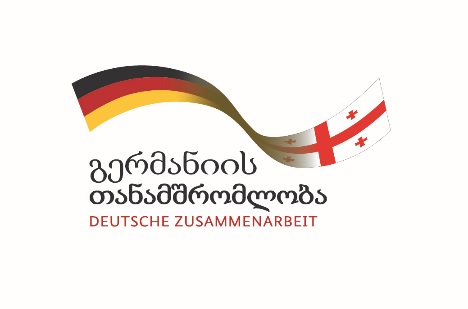 პროექტის სახელწოდება: ბიომრავალფეროვნების ინტეგრირებული მართვა სამხრეთ კავკასიაშიპროექტის ნომერი: 15.2101.2-006.00ძვირფასო ქალბატონებო და ბატონებო,გერმანიის ფედერაციული რესპუბლიკის მთავრობის დავალებით შპს. გერმანიის საერთაშორისო თანამშრომლობის საზოგადოება (GIZ) საქმიანობას ეწევა გერმანია-საქართველოს განვითარების თანამშრომლობის სფეროში.დაგეგმილი გვაქვს შევისყიდოთ შემდეგი საქმიანობა/მომსახურება დანართი 1 - ის შესაბამისად.ინტერესის შემთხვევაში გთხოვთ  07.08.2018 -ის 16:00 საათამდე წარმოგვიდგინოთ თქვენი შემოთავაზება ამობეჭდილი სახით, დახურულ კონვერტში.გთხოვთ შემოთავაზებები მოგვაწოდოთ ორ ენაზე (ქართული და ინგლისური ან გერმანული)დაგვიანებული შემოთავაზებები არ განიხილება.გთხოვთ გაითვალისწინოთ, რომ 2013 წლის მაისიდან  სსკ–ს 168-ე მუხლის მე–4 ნაწილის „ბ“ ქვეპუნქტის თანახმად გერმანიის საერთაშორისო თანამშრომლობის საზოგადოება სარგებლობს გადასახადებისგან გათავისუფლებით (დღგ, აქციზი, იმპორტის გადასახადი)  და შესაბამისად ეროვნულ ვალუტაში წარმოდგენილი ფასი არ უნდა შეიცავდეს მოცემულ გადასახადებს და ეს მითითებული უნდა იყოს შემოთავაზებაში.გთხოვთ  კონვერტზე მიუთითოთ შემდეგი:ფირმის სრული სახელწოდებასაკონტაქტო ინფორმაცია (ტელეფონი, საკონტაქტო პირი)ტენდერის დასახელება - კომპიუტერული ტექნიკაწარწერა ,,კონფედენციალურია“გთხოვთ მოაწეროთ ხელი დალუქვის ადგილზე.აგრეთვე მიუთითოთ შემდეგი მისამართი:GIZ-ის რეგიონალურ ბიუროს სამხრეთ კავკასიაშირუსთაველის 42 / გრიბოედოვის ქ. 31ა0108 თბილისი          მიუთითეთ ჩვენი ნიშანი   15.2101.2-006.00და აგრეთვე ნომერი 91120479გთხოვთ შემოთავაზება დაიტანოთ თქვენი ორგანიზაციის ლოგოიან თავფურცელზე, დასვათ ბეჭედი და ხელმოწერა.შემოთავაზებაში მითითებული უნდა იყოს შეკვეთის შესრულების ვადებიშემოთავაზების მოქმედების ვადაპროცედურული თუ ტექნიკური შეკითხვების შემთხვევაში მიმართეთ – შემოთავაზებების ჩაბარებამდე არაუგვიანეს 2 დღისა:ქალბატონ მარიამ წერეთელსტელ. ნომერი 995 32 2 201822mariam.tsereteli@giz.deწესების დარღვევის  შემთხვევაში შეიძლება თქვენი შემოთავაზება არ იქნას განხილული.შემოთავაზებების შეფასება სავარაუდოდ დასრულდება 08.08.2018 -სთვის.დაკავშირება მოხდება მხოლოდ გამარჯვებულ ფირმასთან.პატივისცემით,მარიამ წერეთელიშესყიდვების და კონტრაქტების განყოფილებადანართიკონკურსის პირობებიდანართი 1ტექნიკური მახასიათებლებისხვა პირობები:ტენდერში მონაწილე ფირმას უნდა გააჩნდეს მინიმუმ 2 წლიანი გამოცდილებაშემოთავაზებული პროდუქტი არ უნდა იყოს მოხსნილი წარმოებიდანშემოთავაზებულ პროდუქტზე უნდა მოქმედებდეს გარანტია 1-3 წელისაქონლის მიწოდების სასურველი ვადა 1 კვირასაქონლის მიწოდების ადგილი: თბილისი, გულუას ქ. 6ანაზღაურება: საქონლისა და ორიგინალი ინვოისის მიწოდებიდან 5 სამუშაო დღეშიIhr Zeichen/Ihre Nachricht	     Unser Zeichen	     E-Mail	Roland.Steurer@giz.deTelefon	+995 32 201800Telefax	+995 32 201801Datum	31.07.2018Laptop SpecificationLaptop SpecificationOperating System Windows   Linux    Mac OS    OthersVersion / Release: Windows 7 Pro English 64bit (included Windows 10 OS Recovery 64bit – USB or DVD) Microsoft Office 2016 ProfessionalProcessor SpeedMax 3.40Turbo Booth yes   no   If yes, turbo booth till …Number of Cores  1     2     min. 4    Others ….RAM Size 1 GB    2 GB   4 GB   8 GB or more.Hard Drive Size256 GB SSD or moreScreen Size (min. or exact size) 10”   11”   min. 13”   max. 14”   OthersDisplay Resolution 1024 x 600   1080 x 720    1280 x 800   1920 x 1080 (HD)   1920 x 1280 (HD)   Others … Battery Capacity (min.)Connectivity technology (Bluetooth, Wi-Fi, USB etc.) Bluetooth   Wi-Fi    USB    VGA    HDMI  Others …Special Features (warranty, memory card reader, dual sim, GPS, etc.) 3G     LTE    GPS    Full HD     GPU (amount …)     Memory Card ReaderCamera:  none    RJ-45Guarantee:  none     1 year    2 years    3 yearsKeyboard  yes/needed English Keyboard   no/not neededWeight (max.) (if applicable)Max. 2 KGMonitor SpecificationMonitor SpecificationTechnology: LCD  antiglareResolutionMin. 1920 x 1080Screen Size (min. or exact size) 10”   11”   min. 13”   max. 14”   OthersDisplay Resolution 1024 x 600   1080 x 720    1280 x 800   min. 1920 x 1080 (HD)   1920 x 1280 (HD)   Others … Interface HDMI   VGA   Display Port    OthersWarranty min. 2 Year   3 Year or morePrinter SpecificationPrinter SpecificationTechnology Laser Printer       Ink-Jet-PrinterType Desktop Printer   Team Printer  Department PrinterBlack&White or Color Black&White    Color + Black&WhitePaper Sizes & Types
(i.e. A3, A4, A5 /// plain paper, envelops, heavy paper, etc.) A3    A4   A5    Other Paper Sizes Plain Paper    Envelops   Heavy Paper   Others…Printing Volume per MonthMin. 30 000 pagesPages per Minute (if applicable):DIN A4: black&white // color)DIN A3 (black&white // color) Min. 14 ppmDuplex Printyes   noResolution not important       min. resolution: 600x600Special Functions  Scan   Fax   Copy   Mail  Finisher  Stapler Others …Amount of Paper Stock Min. 100Number of Additional Paper Tray  none   1   2   3 Feed Sheet Single    UniversalAdditional Toner Cartridges none   Black   Magenta   Cyan  YellowLocal Support only available for certain brands? yes   no